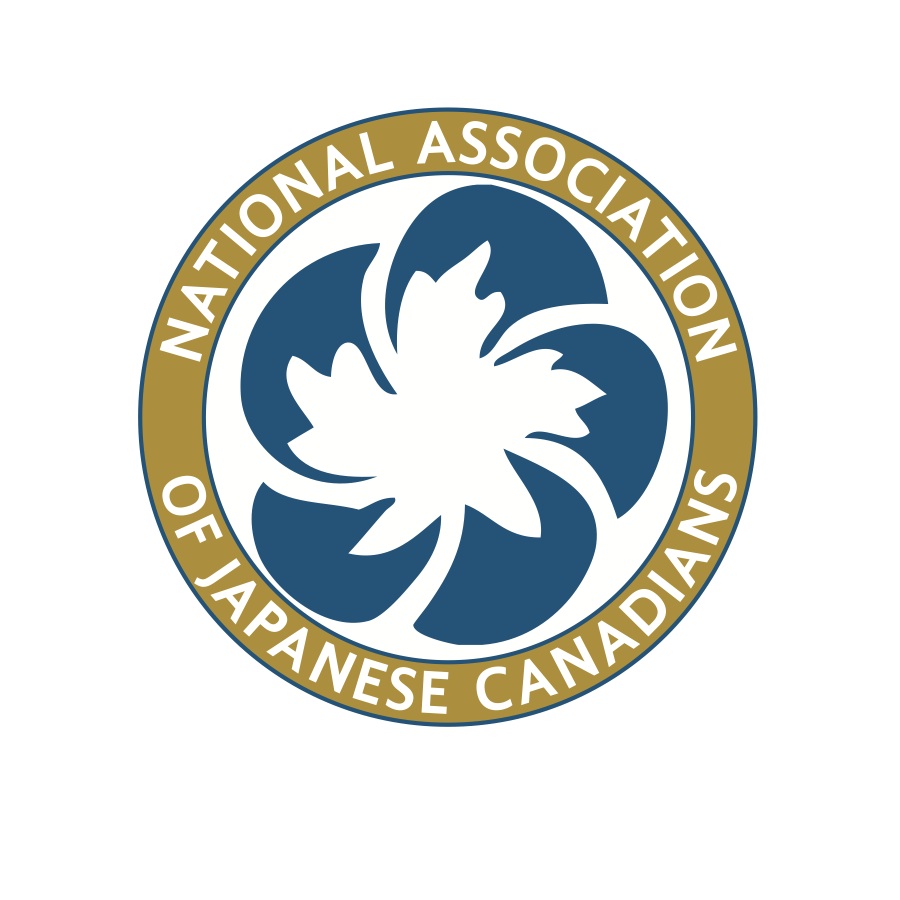 National Association of Japanese CanadiansNational Executive BoardZOOM MEETING MINUTESThursday, December 15, 2016(All meetings:  8pm EST; 7pm CST; 6pm MST; 5pm PST)Start Time: 8:40 pm ESTRoll Call: 						David Mitsui, President				Lorene Oikawa, Vice PresidentNoreen Kuroyama, Treasurer			Michiko Yano Shutttleworth, SecretaryBev Ohashi, Past President 			Susanne Tabata, DirectorEiko Eby, Director					Lisa Uyeda, DirectorSusan Matsumoto					Terumi Kuwada, Interim NAKen Noma – Executive DirectorMinutes Recorder:	Ken NomaMoved by Lorene Oikawa, seconded by Bev Ohashi to approve the agenda as amended.											-CarriedMoved by Lisa Uyeda, seconded by Eiko Eby to approve the October 15-16, 2016 minutes										-Carried	Business Arising from NEB Meetings/Minutes	i.	2016-17 Budget 						Dave/Ken	Chairs confirmed the 2016-2017 budget re-allocations from October NEB 			meeting	Moved by Eiko Eby, seconded by Bev Ohashi to hire William Archibald to 	create a master list of the 22,000 Japanese Canadians incarcerated by the 		Canadian Government during World War II.  An amount of up to $2,000 will be 		allocated towards this project. –Carried	It was recommended that Mr. Archibald first examine the list of available 			names that has been compiled by the Nikkei National Museum, Burnaby prior 		to determining whether a visit to the Library and Archives Canada is 			warranted.  This project will come under the ED and Special Projects 	Advisor.	Moved by Susan Matsumoto, seconded by Lorene Oikawa to approve the	Appointment of Terumi Kuwada to oversee the transition/training process	after December 5, 2016 until such time a replacement National Administrator	is hired and her services are no longer required. – Carried	Moved by Michiko Yano-Shuttleworth, seconded by Susan Matsumoto to	Accept the Terms of Service for the Advisor for Special Projects as amended.	- Carried	Moved by Lorene Oikawa, seconded by Eiko Eby to appoint Tosh Kitagawa	As Advisor for Special Projects. – Carried	Moved by Lisa Uyeda, seconded by Susanne Tabata that Bryan Tomlinson	Be appointed as the Chair of the Young Leaders Committee	- Carried with one objection by Bev Ohashi	It was noted that the YL Committee must bring forward specific projects 		beyond conferences and identify clear objectives and strategies for the 			engagement of a larger community of youth prior to NEB budget approval.ii.	2016-17 Strategic Plan					Bev	No discussions at this time	iii.	2017-18 Strategic Plan					Dave/Bev		Further discussions will take place at the January NEB meeting	iv.	2017-18 Budget						Dave/KenCommittee chairs were requested by the President to look at areas for 	cutbacks and potential revenue generation. 	v.	Future Directions Team					Bev		Report in the Past President’s Report	vi.	Suzuka Scholarship						Bev		Report in the Past President’s Report	vii.	Conflict of Interest Forms					Ken		Forms have been distributed via email and will be collected at the January		meeting	viii.	NEB Biographies and Photos on Website			Ken/Lisa		Lisa has provided a sample template to the NEB members	ix.	Charitable Status – Hastings Park Foundation			Ken		No report at this time	x.	CRRF follow-up							Lorene		No report at this time	xiii.	Funds approved to speak at Warrior Spirit Exhibit		Dave 		Completed.	xiv.	Dr. John Price:  75 Years is Long Enough			Ken/Lorene		NEB approved support (via email) and eNews sent out.		Strategy moving forward to be determined xv.	Japanese Canadian War Memorial Report		Linda Kawamoto Reid	Report submitted to NEBPresident’s Report 	Report submitted to NEB							DaveNational Administrator, Jim Suzuki’s, Resignation notedNEB informed that the Executive Director’s 3 year contract ends Oct 2017 andthat he will be conducting the review followed by recommendation for actionAcknowledged Noreen’s work on the Quickbooks transition from Excel.Treasurer’s Report									Noreen			Report was submitted to the NEB.  Noreen acknowledged Kevin’s help in		helping with the financial report for January 2017.Executive Director’s Report							KenReport filed with the NEB with action items for followup.Interim National Administrator’s Report 						Terumi	-Submitted to NEBPast-President’s Report								Bev			Submitted to the NEBNEB Standing Committee Follow-ups & Reports (maximum of 2 minutes per report)		i.	Human Rights Committee						Lorene			Report submitted to NEB			Moved by Lorene Oikawa, seconded by Susanne Tabata to approve the			Social Media Agreement Contract. –Carried			Moved by Lorene Oikawa, seconded by Susanne Tabata to appoint Kayla			Isomura as the Social Media service provider. - Carried			Bilingual Human Rights Guide for Japanese Canadians was deferred			to January		ii.	Membership Committee						Eiko			Report submitted to NEB			Tracey Suzuki will be ordering NAJC swag bag items			Recommendations made on the membership form and to separate			individual membership from the member organization application form.  In			addition, an agreement form (rather than a signature) be added.  Questions			were raised around incentives and age categories necessitating a more			detailed discussion in January.		iii.	Arts, Culture and Education Committee				Susanne			Report submitted to the NEB.			Update on the JC Directory given with breakdown on the monetary and			In-kind contributions by the partnership.			Attempt will be made to acknowledge older generation of JC artists omitted			From the Suzuki directory.			Action 1: Terumi to report back on the revenue raised by the sale of the			tee shirts.		iv.	Heritage Committee 						Lisa			A full report will be made in January		v.	Community Development Committee				Michiko			Toronto Chapter will be making a donation to the Momiji Senior Centre			towards their purchase of a van.			Work on the Cosplay workshop in Toronto continues		vi.	Endowment Fund Committee					Dave			Moved by Lorene Oikawa, seconded by Michiko Yano-Shuttleworth			to approve Kayla Isomura and Andre Boutin-Maloney to sit on the			Endowment Committee for a term of two years.		vii.	Constitution, Resolutions and Bylaws Committee		Susan			Several areas of potential bylaw change has been identified and will be			Discussed further by the Committee.			Action 2:  Need to clarify whether the bylaw changes passed by			the National Council has been submitted to Corporations Canada.		viii.	Nominations Committee						Dave			None		ix.	National Honourary Advisory Committee				Bev					Report in the Past President’s ReportL.	National Council Meetings and Reports		i.	Community Renewal Fund						Dave				Report submitted by Art Miki				To date approvals given to JCAM, Kamloops, Vernon and the Nikkei				National Museum.				The Committee has forwarded recommendations for NEB discussionM.	New Business		i.	Ambassador of Japan Conference				Dave			The President and Lorene Oikawa have been invited to attend the Jan 12 and 			13, 2017 meeting being held in Montreal.N.	Annual AGM’s and Conferencesi. 	2016 Calgary AGM and Conference Update (Sept 9-11)	Ken	Receipts are still being collected and will be forwarded to Kevin.ii.	2017 Ottawa AGM and Conference Update (Sept 22-24)	Ken	A video conference was held with the ED and the Ottawa organizing	Committee on December 13th with discussions around workshops and	budget.	The President has sent a formal letter to Prime Minister Justin Trudeau inviting 		him to the Saturday night banquet and to deliver the keynote address.		O.	Adjournment at 10:08 pm ESTUPCOMING MEETINGS:NEXT MEETING:  JANUARY 13, 14, 2017 	TORONTONEB Meetings	i.	ZOOM Video Conference	-Tues Nov 8, 2016 (cancelled)						-Tues Dec 13, 2016 (moved to Dec 15, 2016)						-Tues Feb 14, 2017						-Tues Mar 14, 2017						-Tues Apr 11, 2017			(All meetings:  8pm EST; 7pm CST; 6pm MST; 5pm PST)		ii.	FACE TO FACE MEETINGS-Toronto		-January 13-15, 2017			-Location (Calgary?)	-May 26-28, 2017			-Ottawa	/Gatineau	-September 22-24, 2017 (AGM and Conference)NATIONAL COUNCIL ZOOM Video Conference meetings with NEB:	-Tue Mar 21, 2017-Tue May 30, 2017 	(All meetings:  8pm EST; 7pm CST; 6pm MST; 5pm PST)		(NAJC-NEB-1Agenda-Dec2016)